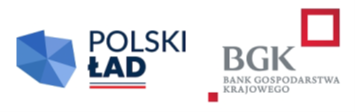 sygn. akt: SGI.271.6.2024Zamawiający:                                                   Gmina Krzywcza                                     Krzywcza 36                                                                37 – 755 KrzywczaFORMULARZ OFERTYJa/my* niżej podpisani:_________________________________________________________________________________(imię, nazwisko, stanowisko/podstawa do reprezentacji)działając w imieniu i na rzecz: _________________________________________________________________________________________________________________________________________________________________(pełna nazwa Wykonawcy/Wykonawców w przypadku wykonawców wspólnie ubiegających się o udzielenie zamówienia)Adres Wykonawcy: _________________________________________________________________Kraj: _____________________________REGON: _________________________NIP: _____________________________KRS: ____________________________ lub     CEiDG: __________________________Numer telefonu: ___________________________adres e-mail: _____________________________Wykonawca jest:   mikro*,   małym*,   średnim przedsiębiorcą* jednoosobowa działalność gospodarcza*, osoba fizyczna nieprowadząca działalności gospodarczej*, inny rodzaj      –      TAK  /   NIE** niepotrzebne skreślić zgodnie z poniższymi ZALECENIAMI KOMISJI ZALECENIE KOMISJI z dnia 6 maja 2003 r. dotyczące definicji przedsiębiorstw mikro, małych i średnich (Dz.U. L 124 z 20.05.2003) Te informacje są wymagane wyłącznie do celów statystycznych.                                                                             Mikroprzedsiębiorstwo: przedsiębiorstwo, które zatrudnia mniej niż 10 osób i którego roczny obrót lub roczna suma bilansowa nie przekracza 2 milionów EUR.                                                                                                                                          Małe przedsiębiorstwo: przedsiębiorstwo, które zatrudnia mniej niż 50 osób i którego roczny obrót lub roczna suma bilansowa nie przekracza 10 milionów EUR.                                                                                                                                             Średnie przedsiębiorstwo: przedsiębiorstwa, które nie są mikroprzedsiębiorstwami ani małymi przedsiębiorstwami i które zatrudniają mniej niż 250 osób i których roczny obrót nie przekracza 50 milionów EUR lub roczna  suma bilansowa nie przekracza 43 milionów EUR.                                                 Ubiegając się o udzielenie zamówienia publicznego pod nazwą: „Modernizacja oświetlenia ulicznego w Gminie Krzywcza” Inwestycja jest dofinansowana z Rządowego Funduszu Polski Ład: Program Inwestycji Strategicznych. SKŁADAMY OFERTĘ na realizację przedmiotu zamówienia w zakresie określonym w Specyfikacji Warunków Zamówienia, na następujących warunkach:cena oferty brutto za realizację całego zamówienia wynosi: ________________ PLN,(słownie: _______________________________________________________ __/100)cena oferty netto za realizację całego zamówienia wynosi: ________________ PLN,(słownie: _______________________________________________________ __/100)podatek VAT ….%: .................... PLNw tym cena za :-   wymianę 454 szt. nieenergooszczędnych opraw oświetleniowych lamp ulicznych na oprawy LED        cena brutto     ________________ PLN,    (słownie: _______________________________________________________ __/100)-  dokonanie demontażu zbędnych opraw oświetleniowych, podwieszenie nowych opraw oświetleniowych LED i przewodów AsXSn 2x25mm2 w przęsłach istniejących linii napowietrznych nn oraz wymiana wysięgników, bezpieczników napowietrznych i przewodów zasilających przy istniejących oprawach oświetleniowych, na terenie Gminy Krzywcza (szczegóły określa projekt wykonawczy), sporządzenie dokumentacji technicznej powykonawczej i  przedłożenie w Rejonie Energetycznym Przemyśl, celem dokonania odbioru technicznego, przekazanie do magazynu w Rejonie Energetycznym Przemyśl zdemontowanych oprawy oświetleniowych będących na majątku PGE Dystrybucja S.A.                                                                                                                                     cena brutto     ________________ PLN,                                                                                                    (słownie: _______________________________________________________ __/100)                         Zaoferowane oprawy oświetleniowe LED: Minimalne parametry opraw oświetleniowychW przypadku zaznaczenia „NIE” należy podać parametry równoważne potwierdzone stosownym certyfikatem – atestem itp.Nazwa banku i nr konta bankowego, na które należy zwrócić wadium: …………………………………………………………………………………….…………….Zamówienie wykonamy w terminie do 150 dni od daty zawarcia  umowy;Udzielimy gwarancji na wykonany przedmiot zamówienia (wpisać 60 albo 72 albo 84 miesiące) na okres ________ miesięcy liczonej od dnia bezusterkowego odbioru końcowego przedmiotu umowy. Okres gwarancji będzie zrównany z okresem rękojmi.Oświadczamy, że zapoznaliśmy się ze Specyfikacją Warunków Zamówienia                                            i akceptujemy wszystkie warunki w niej zawarte.Oświadczamy, że uzyskaliśmy wszelkie informacje niezbędne do prawidłowego przygotowania i złożenia niniejszej oferty.Oświadczamy, że jesteśmy związani niniejszą ofertą od dnia upływu terminu składania ofert do dnia wskazanego przez Zamawiającego w ust. 1 rozdziału XXVI Specyfikacji Warunków Zamówienia.Oświadczamy, że zapoznaliśmy się z projektowanymi postanowieniami umowy, określonymi w Załączniku Nr 2 do Specyfikacji Warunków Zamówienia  i zobowiązujemy się, w przypadku wyboru naszej oferty, do zawarcia umowy zgodnej z niniejszą ofertą, na warunkach w nich określonych.Oświadczamy, że zamówienie wykonamy samodzielnie */przy pomocy podwykonawców*__________________________________________________________________________(dane podwykonawcy lub podwykonawców)którym zamierzamy powierzyć wykonanie następującego zakresu o następującej wartości zamówienia:________________________________________________________________________________________________________________________________________________________________________________________________________________________________________________________________________________________________________________________________________(zakres i wartość zamówienia, który będzie wykonywany przez podwykonawców)Oświadczamy, że wybór naszej oferty nie będzie prowadził*/ będzie prowadził* do powstania u Zamawiającego obowiązku podatkowego;Oświadczam, że oferta zawiera / nie zawiera tajemnicę przedsiębiorstwa w rozumieniuustawy z dnia 16 kwietnia 1993 r. o zwalczaniu nieuczciwej konkurencji (tekst jednolity: Dz.U. z 2022 r. poz. 1233 ze zm.)Oświadczam, że wypełniłem obowiązki informacyjne przewidziane w art. 13 lub art. 14 RODO1 wobec osób fizycznych, od których dane osobowe bezpośrednio lub pośrednio pozyskałem w celu ubiegania się o udzielenie zamówienia publicznego w niniejszym postępowaniu.**Wraz z ofertą składamy następujące oświadczenia i/lub dokumenty:_________________________________________;_________________________________________;_________________________________________.____________________________________(data, kwalifikowany podpis elektronicznylub podpis zaufany lub podpis osobisty)Informacja dla Wykonawcy:* niepotrzebne skreślić** w przypadku, gdy Wykonawca nie przekazuje danych osobowych innych niż bezpośrednio jego do-tyczących lub zachodzi wyłączenie stosowania obowiązku informacyjnego, stosownie do art. 13 ust. 4 lub art. 14 ust. 5 RODO Wykonawca nie składa oświadczenia (usunięcie treści oświadczenia następuje np. przez jego wykreślenie).1 rozporządzenie Parlamentu Europejskiego i Rady (UE) 2016/679 z dnia 27 kwietnia 2016 r. w sprawie ochrony osób fizycznych w związku z przetwarzaniem danych osobowych i w sprawie swobodnego przepływu takich danych oraz uchylenia dyrektywy 95/46/WE (ogólne rozporządzenie o ochronie danych) (Dz. Urz. UE L 119 z 04.05.2016, str.1).L.p.Dane techniczneWymagana wartość parametruTAK/NIEParametry równoważne1.Konstrukcja oprawyOprawa o korpusie wykonanym z wysokociśnieniowego odlewu aluminiowego z bez narzędziowym dostępem do komory zasilania. Górna powierzchnia korpusu wykonana z jednego elementu i pozbawiona łączeń, zawiasów i żeber. Oprawa musi posiadać rozłącznik umożliwiający automatyczne odłączenie zasilania opraw w przypadku jej otwarcia. Oprawa musi posiadać filtr wyrównujący ciśnienie.2.Klosz oprawyPłaskie szkło hartowane3.Montaż oprawyOprawa musi być wyposażona w uniwersalny uchwyt do montażu na słupie lub na wysięgniku o średnicy ϕ 48 - 60mm, oraz zapewniać możliwość regulacji w zakresie od - 45° do + 20° z krokiem 5°.4.System serwisowyOprawa musi umożliwiać bezpieczny i szybki demontaż oraz montaż korpusu wraz z zasilaczem i układem optycznym, bez konieczności demontowania oprawy ze słupa. Oprawa musi się składać z dwóch następujących elementów: 1) Podstawy wraz z uchwytem mocującym do słupa lub wysięgnika, w której musi znajdować się kostka zasilająca zasilania sieciowego 230V oraz rozłącznik umożliwiający automatyczne odłączenie zasilania oprawy w przypadku jej otwarcia.2) Korpusu wraz z zasilaczem i układem optycznym. Przy demontażu korpusu nie może dojść do odłączenia przewodu zasilającego 230V od kostki zasilającej.5.OptykaSystem optyczny musi zapewniać pełne ograniczenie emisji światła w górną półprzestrzeń. Oprawa musi spełniać wymagania normy o bezpieczeństwie fotobiologicznym. Oprawa musi posiadać w standardzie co najmniej 3 rozsyły światła dedykowane do oświetlenia ulic, oraz jeden dedykowany dla przejść dla pieszych.6.Klasa ochrony przeciwporażeniowej (izolacji)II klasa ochrony przeciwporażeniowej -zgodnie z normą PN-EN605297. Stopień szczelności całek oprawyMin. IP668. Stopień odporności klosza oprawy na uderzenieMIn. IK099.Wydajność świetlnaSkuteczność świetlna oprawy (po uwzględnieniu wszystkich strat) min. 160lm/W.10.ZasilanieNapięcie nominalne 230V - 50Hz11. ZabezpieczeniaOchrona od przepięć min. 10kV oraz zabezpieczenie termiczne przeciwdziałające przegrzaniu się oprawy.12.Temperatura barwowa źródeł światłaOprawa musi być wyposażona w panel LED z diodami o emitowanej barwie światła: 4000K +/- 200K dla dróg, oraz 6000K +/- 200K dla przejść dla pieszych13.Wskaźnik oddawania barwCRI>7014.Sterowanie oprawąZasilacz musi posiadać interfejs DALI z możliwością zaprogramowania min. 5 stopniowej autonomicznej redukcji mocy, złącze Zhaga15.Zakres temperatury pracyMin. od -40°C do +50°C16.GwarancjaGwarancja producenta min. 60 miesięcy. Gwarancja na oprawy jest wymagana niezależnie od długości gwarancji udzielonej przez Wykonawcę na montaż opraw.17.Współczynnik mocy cosφ≥0,9818.CertyfikatyOprawa musi posiadać deklarację CE, certyfikat ENEC, ENEC+. Wymaga się aby oprawa wraz ze złączem (nie same komponenty) posiadała certyfikat Zhaga ZD4i, który powinien być publikowany na stronie Zhaga Consortium - www.zhagastandard.org